	2022年7月20日，日内瓦附件 1提议删除的建议书：Q.1521、Q.1531、Q.1541、Q.1542和Q.1551ITU-T Q.1521建议书 – 支持UPT的底层网络和信令协议要求批准日期：	2000年6月范围：	通用个人通信（UPT）是一种个人移动通信业务，其中签约用户/用户可在任何连接网络上的终端注册，并且在该终端位置被提供UPT业务。无论终端是固定的（有线）还是移动的（无线），这都适用，并且与业务终端的网络类型（如公众电话交换网（PSTN）、综合业务数字网（ISDN）、公众陆地移动网（PLMN））无关。此外，在本建议书中，PLMN应从广义上理解（包括IMT-2000）。本建议书旨在提供对协议、PSTN、ISDN等的要求，为UPT业务提供正确的端到端支持。对于用户的UPT业务支持跨越多个服务提供商或运营商的情况，假设在多个提供商之间存在适当的业务安排以实现这些要求（无论是否在单一的政治环境中）。本建议书规定了应用于底层网络和协议的要求，以便很好地实现UPT业务。它主要定义了需解决的要点，以确保UPT用户订购的业务和附属于调用UPT业务的线路所有者的业务之间有良好的功能特性互动。它从第2阶段的角度研究解决UPT业务集1的功能，以及CS-1和CS-2。ITU-T Q.1531建议书 – 业务集1的UPT安全要求批准日期：	2000年6月范围：	本ITU-T建议书规定了适用于F.851建议书中定义的UPT业务集1的用户到网络和网络间通信的UPT安全要求。通常，UPT有两种用户访问方法。一种是基于带内DTMF的用户接入，另一种是带外用户接入，如基于DSS1的信令。这些要求取决于这些方法的使用。本建议书涉及所有有关使用DTMF接入和基于带外DSS1的用户接入之安全方面问题。ITU-T Q.1541建议书 – IN CS-1中业务集1的UPT第2阶段 – 通用个人通信程序：功能建模和信息流批准日期：	1998年5月范围：	本建议书定义了符合智能网络“能力集1”（IN CS-1）的通用个人通信（UPT）的第2阶段描述。它不以任何方式提供实施或技术依赖的描述。它确定了支持IN CS-1中UPT业务集1的业务所需的功能能力和信息流（如ITU-T F.850和F.851所定义）。F.851建议书将功能性分为必备功能和可选功能两种。现有网络不能支持F.851建议书所述的所有功能特性。本建议书仅包括当前ITU-T信令建议书可实现的业务功能特性。不支持现有ITU-T信令建议书的网络可能无法提供本建议书中的所有功能特性。如IN CS-1能力所要求的，本建议书中描述的所有UPT程序都与呼叫相关联，并通过呼叫处理中断调用。本建议书仅涉及与IN业务执行相关的关系。本建议书不解决UPT业务与基本呼叫之间的关系。这种关系在IN CS-1业务中有规定，并有Q.1214建议书予以描述。应当注意的是，CCAF和CCF的定义基于相应的Q.71综合业务数字网（ISDN）定义，但为了在IN中使用而进行了修改。特别是，IN的增强基本呼叫状态模型定义了可调用IN业务功能逻辑实例的标准检测点（DP）。这些DP对应于Q.71“挂钩”（Hooks），其中ISDN补充业务通过接口连接到Q.71基本呼叫模型。3/Q.1214和4/Q.1214节详细描述了呼叫建模和SSF/CCF功能实体。在CS-1中，SSF/CCF功能实体被作为不可分割实体对待，即CCF和SSF之间的接口不是CS-1的标准化问题。本建议书中描述的程序、功能实体和信息流涉及跨多个网络的业务提供，涉及智能网络CS-1的能力水平，具体方法是允许从始发网络跨网络边界访问UPT用户的归属服务提供商的数据库。本建议书通篇假设UPT用户是始发网络上的访问者，并且不传送从UPT用户归属数据库到始发网络数据库的UPT业务特性。按照CS-1导则，与SDFh的所有互动由始发网络中的SCF控制。注 – 本建议书的格式与Q.65的统一功能方法不完全一致。其原因是，相应的第3阶段Q.1551已在第2阶段活动之前完成并发布。SDL可在Q.1551建议书中查阅。FEA不被视为严重问题。本建议书与F.851建议书中定义的UPT业务集1之间的关系如下：–	提供的业务–电话（即音频连接）。–	涉及的网络–所有话音网络（如公众电话交换网（PSTN）、综合业务数字网（ISDN）、公众陆地移动网（PLMN））。ITU-T Q.1542建议书 – IN CS-2中业务集1的UPT第2阶段 – 通用个人通信程序：功能建模和信息流批准日期：	2000年6月范围：	本建议书定义了符合智能网络“能力集2”（IN CS-2）的通用个人通信（UPT）的第2阶段描述。它不以任何方式提供实施或技术依赖的描述。它确定了支持IN CS-2上UPT业务集1的业务所需的功能能力和信息流（如ITU-T F.850和F.851所定义）。ITU-T F.851将功能特性分为必备和可选两种。本建议书仅包括那些可通过当前ITU-T信令建议书实现的业务功能。不支持现有ITU-T信令建议书的网络可能无法提供本建议书中涵盖支持UPT的网络的所有功能特性（能够处理UPT呼叫和程序）。本建议书仅涉及与IN业务执行相关的关系。本建议书描述的程序、功能实体和信息流涉及跨多个网络的业务提供，涉及智能网络CS-2的能力水平，具体做法是允许从始发网络跨网络边界访问UPT用户的归属服务提供商的网络/数据库。本建议书通篇假设UPT用户是始发网络上的访问者，并且有可能从UPT用户的归属数据库向始发网络数据库传送UPT业务特性。所有互动都符合CS-2导则。为了后向兼容，ITU-T Q.1541中提出的CS-1兼容描述在IN CS-2中仍然适用。本建议书与ITU-T F.851中定义的UPT业务集1之间的关系如下：–	提供的业务–电话(即音频级连接)。–	涉及的网络–所有话音网络(如公众电话交换网（PSTN）、综合业务数字网（ISDN）、公众陆地移动网（PLMN），包括IMT-2000)。–	编号–UPT编号基于唯一识别UPT用户的个人UPT号码。包括在本建议书中（由CS-2支持）•	功能特性必备UPT用户身份认证呼叫内注册UPT去话呼叫内交付可选远程呼叫内注册（和注销）UPT去话继后全球继后具体针对UPT的表示去话注册远程UPT去话注册电话接听可变默认呼叫中注册被叫方指定的UPT来话安全应答本建议书未予明确包括（由CS-2支持）•	功能特性可选所有呼叫注册远程所有呼叫注册链接注册远程链接注册UPT业务特性询问UPT业务特性修改多终端地址注册预期接收人身份展示访问UPT业务特性组UPT业务协助不包括在本建议书中（主要CS-2不予支持）•	功能特性可选UPT服务提供商认证•	第三方保护机制必备机制ITU-T F.851未予确定。可选机制重置UPT来话的注册免除任何UPT使用表明UPT注册情况阻止/解除对UPT来话的注册阻止/解除对UPT来话的阻止重置UPT去话的注册暂停UPT去话的注册ITU-T Q.1551建议书 – 将智能网应用协议（INAP）CS-1应用于UPT业务集1批准日期：	1997年6月范围：	本建议书规定了UPT业务核心INAP的应用，并描述了网间接口。它适用于F.851建议书中定义的UPT业务集1，但仅限于INAP CS-1支持的那些功能特性。本建议书包括处理呼叫前转补充业务的程序，这些程序的改进功能是可选的。在本建议书中，仅使用了通用的SSF-SCF INAP操作，这并不排除使用具体针对DP的操作。对于SSF-SRF的情况，该建议书不使用辅助切换程序。删除上述建议书的原因：在这些建议书获得批准时，通用个人通信（UPT）的概念利用了特定的技术和业务概念。自那以后的几十年里，这项技术不断演进发展。从SG11的角度来看，ITU-T建议书中确定的UPT相关业务不再存在，因此，与UPT有关的一系列建议书不再具有相关性。基于这一理由，SG11已建议电信标准化局（TSB）主任启动上述建议书的删除程序。______________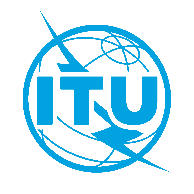 国 际 电 信 联 盟电信标准化局文号：电信标准化局第30号通函SG11/DA致：–	国际电联各成员国主管部门抄送：–	ITU-T部门成员；–	ITU-T第11研究组部门准成员；–	国际电联学术成员；–	ITU-T第11研究组正副主席；–	电信发展局主任；–	无线电通信局主任电话：+41 22 730 5780致：–	国际电联各成员国主管部门抄送：–	ITU-T部门成员；–	ITU-T第11研究组部门准成员；–	国际电联学术成员；–	ITU-T第11研究组正副主席；–	电信发展局主任；–	无线电通信局主任传真：+41 22 730 5853致：–	国际电联各成员国主管部门抄送：–	ITU-T部门成员；–	ITU-T第11研究组部门准成员；–	国际电联学术成员；–	ITU-T第11研究组正副主席；–	电信发展局主任；–	无线电通信局主任电子邮件：tsbsg11@itu.int致：–	国际电联各成员国主管部门抄送：–	ITU-T部门成员；–	ITU-T第11研究组部门准成员；–	国际电联学术成员；–	ITU-T第11研究组正副主席；–	电信发展局主任；–	无线电通信局主任事由：事由：ITU-T第11研究组（SG11）在2022年7月6至15日召开的会议上对
删除ITU-T Q.1521、Q.1531、Q.1541、Q.1542和Q.1551建议书的提议表示同意ITU-T第11研究组（SG11）在2022年7月6至15日召开的会议上对
删除ITU-T Q.1521、Q.1531、Q.1541、Q.1542和Q.1551建议书的提议表示同意ITU-T第11研究组（SG11）在2022年7月6至15日召开的会议上对
删除ITU-T Q.1521、Q.1531、Q.1541、Q.1542和Q.1551建议书的提议表示同意尊敬的先生/女士：1	应第11研究组（信令要求、协议、测试规范与打击假冒电信/ICT设备）主席的请求，我荣幸地告知您，该研究组在2022年7月6日至15日召开的会议上，同意根据世界电信标准化全会（WTSA）第1号决议（2022年，日内瓦，修订版）第9节第9.8.2段的规定，着手删除上述ITU-T建议书。与会的成员国或部门成员没有对这项建议提出异议。2	有关这项一致意见的信息（包括对删除原因的简要说明）见附件1。3	考虑到第1号决议第9节的规定，请您在2022年10月20日协调世界时（UTC）24时之前告知我，贵主管部门/机构批准还是反对此项删除。如有成员国或部门成员认为不应接受删除，则应阐明其反对原因并将此意见返回研究组。4	电信标准化局主任将在上述时限（2022年10月20日）之后，以通函的形式通报磋商结果。此信息还将在国际电联《操作公报》中公布。顺致敬意！电信标准化局主任
李在摄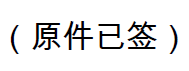 附件：1件尊敬的先生/女士：1	应第11研究组（信令要求、协议、测试规范与打击假冒电信/ICT设备）主席的请求，我荣幸地告知您，该研究组在2022年7月6日至15日召开的会议上，同意根据世界电信标准化全会（WTSA）第1号决议（2022年，日内瓦，修订版）第9节第9.8.2段的规定，着手删除上述ITU-T建议书。与会的成员国或部门成员没有对这项建议提出异议。2	有关这项一致意见的信息（包括对删除原因的简要说明）见附件1。3	考虑到第1号决议第9节的规定，请您在2022年10月20日协调世界时（UTC）24时之前告知我，贵主管部门/机构批准还是反对此项删除。如有成员国或部门成员认为不应接受删除，则应阐明其反对原因并将此意见返回研究组。4	电信标准化局主任将在上述时限（2022年10月20日）之后，以通函的形式通报磋商结果。此信息还将在国际电联《操作公报》中公布。顺致敬意！电信标准化局主任
李在摄附件：1件尊敬的先生/女士：1	应第11研究组（信令要求、协议、测试规范与打击假冒电信/ICT设备）主席的请求，我荣幸地告知您，该研究组在2022年7月6日至15日召开的会议上，同意根据世界电信标准化全会（WTSA）第1号决议（2022年，日内瓦，修订版）第9节第9.8.2段的规定，着手删除上述ITU-T建议书。与会的成员国或部门成员没有对这项建议提出异议。2	有关这项一致意见的信息（包括对删除原因的简要说明）见附件1。3	考虑到第1号决议第9节的规定，请您在2022年10月20日协调世界时（UTC）24时之前告知我，贵主管部门/机构批准还是反对此项删除。如有成员国或部门成员认为不应接受删除，则应阐明其反对原因并将此意见返回研究组。4	电信标准化局主任将在上述时限（2022年10月20日）之后，以通函的形式通报磋商结果。此信息还将在国际电联《操作公报》中公布。顺致敬意！电信标准化局主任
李在摄附件：1件尊敬的先生/女士：1	应第11研究组（信令要求、协议、测试规范与打击假冒电信/ICT设备）主席的请求，我荣幸地告知您，该研究组在2022年7月6日至15日召开的会议上，同意根据世界电信标准化全会（WTSA）第1号决议（2022年，日内瓦，修订版）第9节第9.8.2段的规定，着手删除上述ITU-T建议书。与会的成员国或部门成员没有对这项建议提出异议。2	有关这项一致意见的信息（包括对删除原因的简要说明）见附件1。3	考虑到第1号决议第9节的规定，请您在2022年10月20日协调世界时（UTC）24时之前告知我，贵主管部门/机构批准还是反对此项删除。如有成员国或部门成员认为不应接受删除，则应阐明其反对原因并将此意见返回研究组。4	电信标准化局主任将在上述时限（2022年10月20日）之后，以通函的形式通报磋商结果。此信息还将在国际电联《操作公报》中公布。顺致敬意！电信标准化局主任
李在摄附件：1件尊敬的先生/女士：1	应第11研究组（信令要求、协议、测试规范与打击假冒电信/ICT设备）主席的请求，我荣幸地告知您，该研究组在2022年7月6日至15日召开的会议上，同意根据世界电信标准化全会（WTSA）第1号决议（2022年，日内瓦，修订版）第9节第9.8.2段的规定，着手删除上述ITU-T建议书。与会的成员国或部门成员没有对这项建议提出异议。2	有关这项一致意见的信息（包括对删除原因的简要说明）见附件1。3	考虑到第1号决议第9节的规定，请您在2022年10月20日协调世界时（UTC）24时之前告知我，贵主管部门/机构批准还是反对此项删除。如有成员国或部门成员认为不应接受删除，则应阐明其反对原因并将此意见返回研究组。4	电信标准化局主任将在上述时限（2022年10月20日）之后，以通函的形式通报磋商结果。此信息还将在国际电联《操作公报》中公布。顺致敬意！电信标准化局主任
李在摄附件：1件